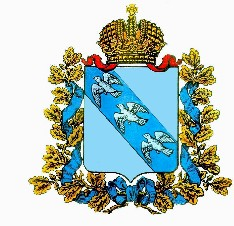 АДМИНИСТРАЦИЯ НЕКРАСОВСКОГО СЕЛЬСОВЕТАРЫЛЬСКОГО РАЙОНАПОСТАНОВЛЕНИЕот 04 июля . №58О внесении изменений в  постановление Администрации Некрасовского сельсовета Рыльского района от 10 февраля 2021г. №8 «Об утверждении Плана противодействия коррупции в Администрации Некрасовского сельсовета Рыльского района на 2021-2023 годы» (в редакции постановления администрации Некрасовского сельсовета Рыльского района от 29.10.2021 №105)В соответствии с протестом прокуратуры Рыльского района от 26.06.2023 №104-2023 на постановление Администрации Некрасовского сельсовета Рыльского района от 10.02.2021 №21 «Об утверждении Плана противодействия коррупции в Администрации Некрасовского сельсовета Рыльского района на 2021-2024 годы» (в редакции постановления от 11.10.2021 №65)», Администрация Некрасовского сельсовета Рыльского района постановляет:1. Внести в План противодействия коррупции в Администрации Некрасовского сельсовета Рыльского района на 2021-2023 годы, утвержденный постановлением администрации Некрасовского сельсовета Рыльского района от 10 февраля 2021г. №8 (в редакции постановления  от 29.10.2021 №105) следующие изменения:1.1. В пункте 1.3.2. Плана противодействия коррупции в Администрации Некрасовского сельсовета Рыльского района на 2021-2023 годы, утвержденного постановлением Администрации Некрасовского сельсовета Рыльского района Курской области от 10.02.2021 №8( в ред. постановления от 29.10.2021 №105), в графе 4 «Срок реализации» изменить с «2021-2024 гг.» на «2021-2022гг.».1.2. Раздел 1.3 Плана противодействия коррупции в Администрации Некрасовского сельсовета Рыльского района на 2021-2024 годы «Меры по совершенствованию муниципального управления в целях предупреждения коррупции» дополнить новым пунктом 1.3.3. следующего содержания:«Размещение обобщенной информации об исполнении (ненадлежащем исполнении) лицами, замещающими муниципальные должности обязанности представить сведения о доходах, расходах, об имуществе и обязательствах имущественного характера в информационно - коммуникационной сети «Интернет», по компетенции».1.3. Пункты 1.3.3. – 1.3.8. раздела 1.3 Плана противодействия коррупции в Администрации Некрасовского сельсовета Рыльского района на 2021-2024 годы «Меры по совершенствованию муниципального управления в целях предупреждения коррупции» считать пунктами 1.3.4. – 1.3.9. соответственно.2. Постановление вступает в силу после его официального опубликования в установленном порядке. Врио Главы Некрасовского сельсоветаРыльского района                                                                                      Е.Н.Обложкина